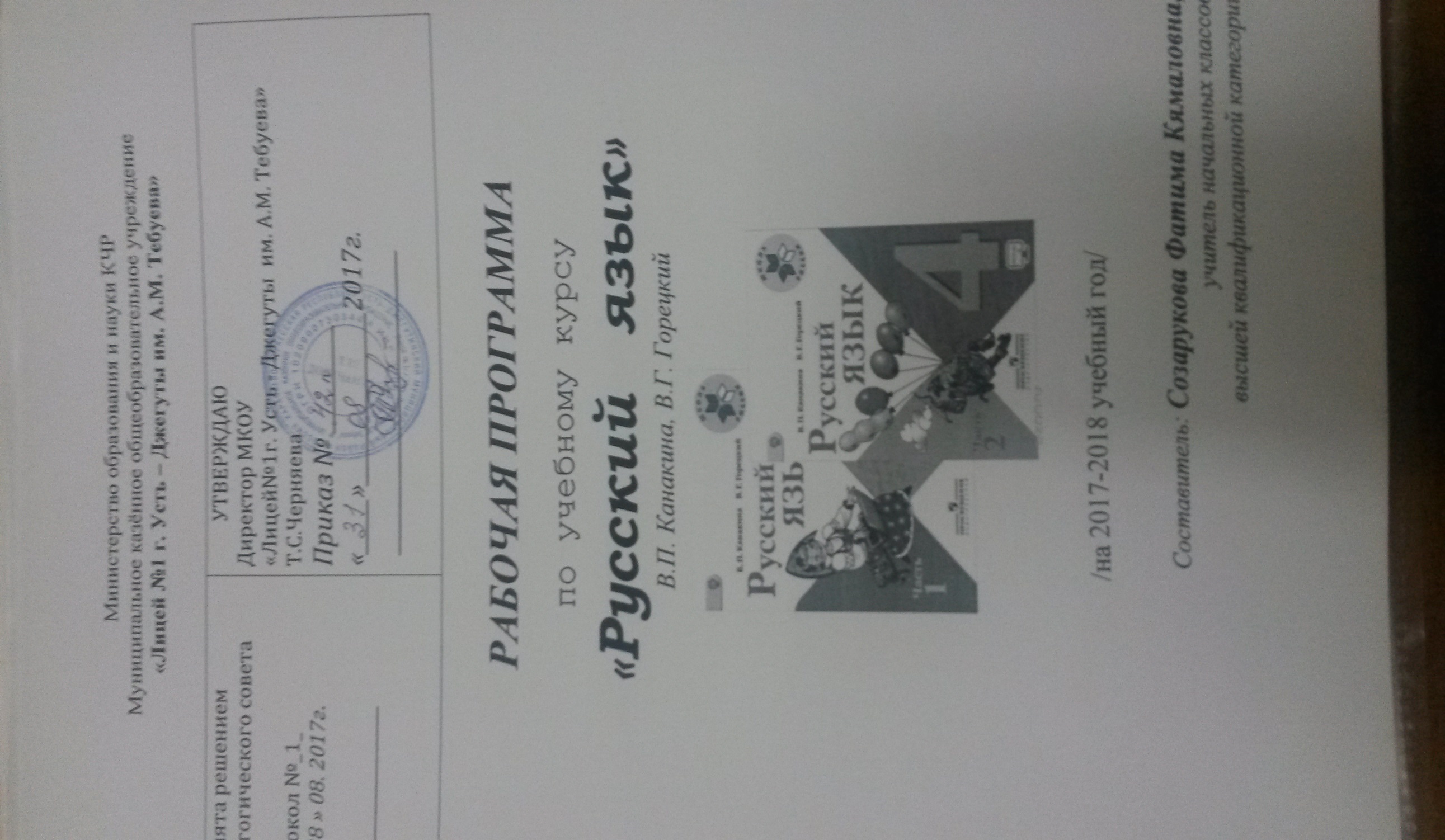 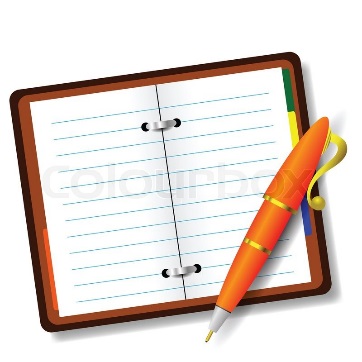 П о я с н и т е л ь н а я    з а п и с к а
              Настоящая рабочая программа для 4 классов разработана на основе Федерального государственного образовательного стандарта начального общего образования, в соответствии с учебным планом лицея №1 г. Усть – Джегуты им. А.М. Тебуева на 2017- 2018 учебный год, на основе общеобразовательных учреждений авторов   В.П. Канакиной и В. Г. Горецкого «Русский язык. 1 – 4 классы».
 Целями изучения предмета «Русский язык» являются:• ознакомление учащихся с основными положениями науки о языке и формирование на этой основе знаково-символического восприятия и логического мышления учащихся; • формирование коммуникативной компетенции учащихся: развитие устной и письменной речи, монологической и диалогической речи, а также навыков грамотного, безошибочного письма как показателя общей культуры человека.Программа определяет ряд практических задач, решение которых обеспечит достижение основных целей изучения предмета:• развитие речи, мышления, воображения школьников, умения выбирать средства языка в соответствии с целями, задачами и условиями общения; • формирование навыков культуры речи во всех её проявлениях, умений правильно писать и читать, участвовать в диалоге, составлять несложные устные монологические высказывания и письменные тексты;• воспитание позитивного эмоционально-ценностного отношения к русскому языку, чувства сопричастности к сохранению его уникальности и чистоты; пробуждение познавательного интереса к языку, стремления совершенствовать свою речь.     В соответствии с федеральным базисным учебным планом начального образования и, в соответствии с учебным планом лицея №1 г. Усть – Джегуты им. А.М. Тебуева на 2017- 2018 учебный год, на изучение русского языка в 4 классе отводится 5 часов в неделю, 170 часов в год.
Часы на обучение выделены из федерального компонента учебного плана.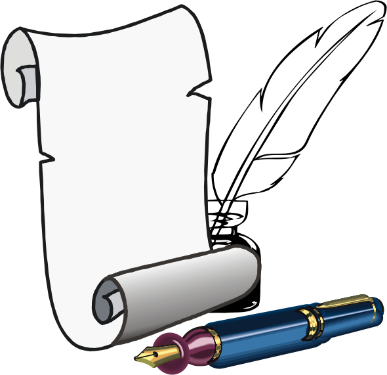             Планируемые результаты освоения учебного курса
4 класс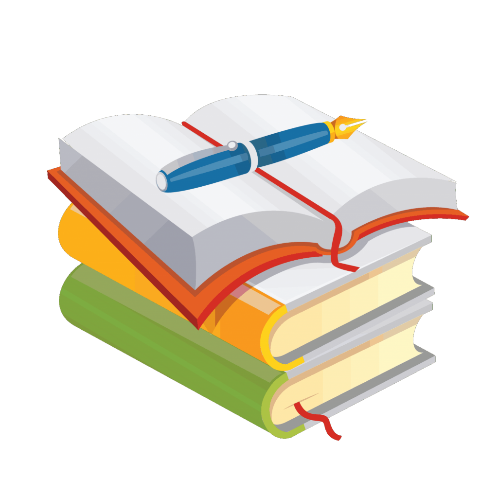 ЛИЧНОСТНЫЕ РЕЗУЛЬТАТЫУ выпускника будут сформированы:внутренняя позиция школьника на уровне положительного отношения к школе, к изучению русского языка, ориентация на содержательные моменты школьной действительности и принятие образца «хорошего ученика»;принятие и освоение социальной роли обучающегося, развитие мотивов учебной деятельности (социальных, учебно-познавательных и внешних); формирование личностного смысла учения, устойчивого учебно-познавательного интереса к изучению языка, языковой деятельности, чтению и читательской деятельности;осознание языка как основного средства человеческого общения, понимание важности общения как значимой составляющей жизни общества;восприятие русского языка как одной из основных национально-культурных ценностей русского народа, его значения в процессе получения школьного образования, осознание себя носителем этого языка;понимание того, что правильная устная и письменная речь является показателем индивидуальной культуры человека;способность к самооценке на основе наблюдения над собственной речью;основы российской гражданской идентичности, чувство гордости за свою Родину, российский народ, его язык, историю России, осознание своей этнической и национальной принадлежности; формирование ценностей многонационального российского общества; становление гуманистических и демократических ценностных ориентаций;уважительное отношение к иному мнению, истории и культуре других народов;понимание целостного, социально ориентированного взгляда на мир в его органичном единстве и разнообразии природы, народов, культур и религий; овладение начальными навыками адаптации в динамично изменяющемся и развивающемся мире;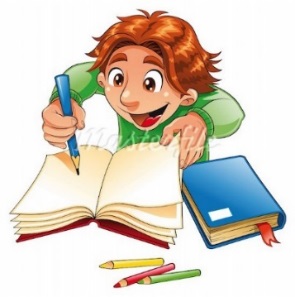 МЕТАПРЕДМЕТНЫЕ РЕЗУЛЬТАТЫРегулятивные УУДУченик научится:принимать и сохранять в памяти цели и задачи учебной деятельности; в сотрудничестве с учителем находить средства их осуществления и ставить новые учебные задачи; проявлять познавательную инициативу в учебном сотрудничестве;учитывать выделенные учителем ориентиры действия в новом учебном материале (в сотрудничестве с учителем, одноклассниками);планировать, контролировать и оценивать учебные действия в соответствии с поставленной задачей и условиями её реализации; определять наиболее эффективные способы достижения результата;выполнять действия по намеченному плану, а также по инструкциям, содержащимся в источниках информации (в заданиях учебника, в справочном материале учебника — в памятках); учитывать правило (алгоритм) в планировании и контроле способа решения;осуществлять итоговый и пошаговый контроль по результату, адекватно оценивать правильность выполнения действия и вносить необходимые коррективы в исполнение действия как по ходу его реализации, так и в конце действия;выполнять учебные действия в устной, письменной речи, во внутреннем плане;Познавательные УУДВыпускник научится:использовать язык с целью поиска необходимой информации в различных источниках для выполнения учебных заданий (учебная, дополнительная литература, использование ресурсов библиотек и сети Интернет); пользоваться словарями и справочниками различных типов;записывать, фиксировать информацию с помощью инструментов информационных и коммуникационных технологий (далее – ИКТ);ориентироваться на разнообразие способов решения учебных задач, осуществлять выбор наиболее эффективных в зависимости от конкретной языковой или речевой задачи;использовать знаково-символические средства (в том числе модели, схемы, таблицы) представления информации для создания моделей изучаемых единиц языка, преобразовывать модели и схемы для решения учебных, практических и лингвистических задач;владеть навыками смыслового чтения текстов различных стилей и жанров в соответствии с конкретными целями и задачами; извлекать необходимую информацию из текста художественного или познавательного, анализировать и оценивать содержание, языковые особенности и структуру текста; передавать устно или письменно содержание текста.Коммуникативные УУДВыпускник научится:слушать и слышать собеседника, вести диалог;ориентироваться в целях, задачах, средствах и условиях общения;понимать необходимость ориентироваться на позицию партнёра в общении, учитывать различные мнения и координировать различные позиции в сотрудничестве с целью успешного участия в диалоге;строить понятные для партнёра высказывания; проявлять доброжелательное отношение к партнёру; осуществлять взаимный контроль в совместной деятельности, адекватно оценивать собственное поведение и поведение окружающих;признавать возможность существования различных точек зрения и права каждого иметь свою; излагать своё мнение и аргументировать свою точку зрения и оценку событий;стремиться к более точному выражению собственного мнения и позиции;договариваться и приходить к общему решению в совместной деятельности, в том числе в ситуации столкновения интересов;задавать вопросы, необходимые для организации собственной деятельности и сотрудничества с партнёром;выбирать адекватные языковые средства для успешного решения коммуникативных задач (диалог, устные монологические высказывания, письменные тексты) с учётом особенностей разных видов речи, ситуаций общения;строить монологическое высказывание с учётом ситуации общения и конкретной речевой задачи, выбирая соответствующие языковые средства, соблюдая нормы литературного языка и нормы «хорошей» речи (ясность, точность, содержательность, последовательность выражения мысли и др.);активно использовать речевые средства и средства ИКТ для решения коммуникативных и познавательных задач.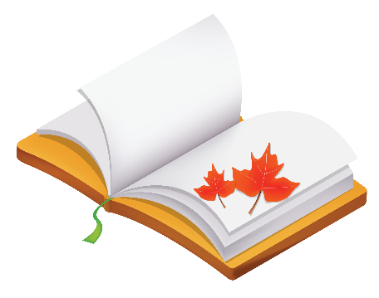 ПРЕДМЕТНЫЕ РЕЗУЛЬТАТЫОбщие предметные результаты освоения программыПервоначальное представление о единстве и многообразии языкового и культурного пространства России, о языке как основе национального самосознания;осознание значения русского языка как национального языка русского народа, как государственного языка Российской Федерации и языка межнационального общения;представление о языке как основном средстве человеческого общения и явлении национальной культуры, о роли родного языка в жизни человека и общества;позитивное эмоционально-оценочное отношение к русскому языку, понимание значимости хорошего владения русским языком, его роли в дальнейшем образовании;овладение начальными представлениями о нормах русского языка (орфоэпических, лексических, грамматических), правилах речевого этикета (в объёме курса); использование этих норм для успешного решения коммуникативных задач в ситуациях учебной языковой деятельности и свободного общения; формирование сознательного отношения к качеству своей речи, контроля за ней;приобретение опыта ориентироваться в целях, задачах, средствах и условиях общения, выбирать адекватные языковые средства для решения коммуникативных задач;освоение первоначальных научных представлений об основных понятиях и правилах из области фонетики, графики, лексики, морфемики, морфологии, синтаксиса, орфографии (в объёме изучаемого курса), понимание взаимосвязи и взаимозависимости между разными сторонами языка;овладение учебными действиями с языковыми единицами: находить, опознавать, характеризовать, сравнивать, классифицировать основные единицы языка (звуки, буквы, слова, предложения), конструировать из этих единиц единицы более высокого уровня (слова, словосочетания, предложения, тексты), использовать эти действия для решения познавательных, практических и коммуникативных задач (в объёме изучаемого курса).
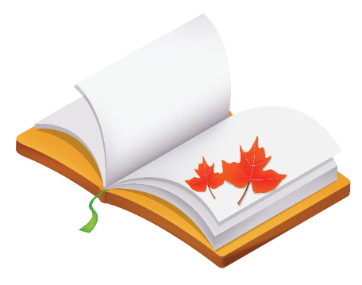 Предметные результаты освоения основных содержательных линий программы                          Развитие речиОсвоение данного раздела распределяется по всем разделам курса.Обучающийся научится:осознавать ситуацию общения: с какой целью, с кем и где происходит общение; выбирать адекватные языковые и неязыковые средства в соответствии с конкретной ситуацией общения;практическое овладение формой диалогической речи; овладение умениями ведения разговора (начать, поддержать, закончить разговор, привлечь внимание и др.);выражать собственное мнение, обосновывать его с учётом ситуации общения;использовать нормы речевого этикета в ситуациях учебного и бытового общения (приветствие, прощание, извинение, благодарность, обращение с просьбой), в том числе при обращении с помощью средств ИКТ;оценивать правильность (уместность) выбора языковых и неязыковых средств устного общения на уроке, в школе, быту, со знакомыми и незнакомыми, с людьми разного возраста;владеть монологической формой речи; умение под руководством учителя строить монологическое высказывание на определённую тему с использованием разных типов речи (описание, повествование, рассуждение);работать с текстом: определять тему и главную мысль текста, самостоятельно озаглавливать текст по его теме или главной мысли, выделять части текста (корректировать порядок предложений и частей текста), составлять план к заданным текстам;пользоваться самостоятельно памяткой для подготовки и написания письменного изложения учеником;сочинять письма, поздравительные открытки, объявления и другие небольшие тексты для конкретных ситуаций общения.Обучающийся получит возможность научиться:подробно и выборочно письменно передавать содержание текста;различать стилистические варианты языка при сравнении стилистически контрастных текстов (художественного и научного или делового, разговорного и научного или делового);создавать собственные тексты и корректировать заданные тексты с учётом точности, правильности, богатства и выразительности письменной речи; использовать в текстах синонимы и антонимы;анализировать последовательность своих действий при работе над изложениями и сочинениями и соотносить их с разработанным алгоритмом; оценивать правильность выполнения учебной задачи; соотносить собственный текст с исходным (для изложений) и с назначением, задачами, условиями общения (для самостоятельно составленных текстов);оформлять результаты исследовательской работы;редактировать собственные тексты, совершенствуя правильность речи, улучшая содержание, построение предложений и выбор языковых средств.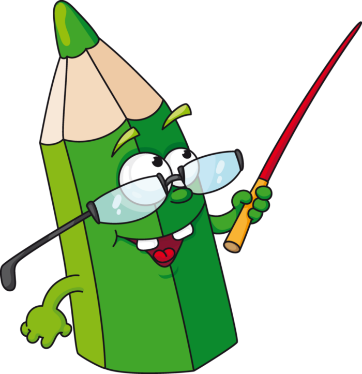 Система языка             Фонетика, орфоэпия, графика               Обучающийся научится:произносить звуки речи в соответствии с нормами языка;характеризовать звуки русского языка: гласные ударные — безударные; согласные твёрдые — мягкие, парные — непарные твёрдые — мягкие; согласные глухие — звонкие, парные — непарные звонкие и глухие; группировать звуки по заданному основанию;соблюдать нормы русского литературного языка в собственной речи и оценивать соблюдение этих норм в речи собеседников (в объёме орфоэпического словаря учебника);пользоваться орфоэпическим словарём при определении правильного произношения слова (или обращаться за помощью к другим орфоэпическим словарям русского языка или к учителю, родителям и др.);различать звуки и буквы;классифицировать слова с точки зрения их звукобуквенного состава по самостоятельно определённым критериям;знать последовательность букв в русском алфавите, пользоваться алфавитом для упорядочивания слов и поиска нужной информации;пользоваться при письме небуквенными графическими средствами: пробелом между словами, знаком переноса, красной строки (абзаца), пунктуационными знаками (в пределах изученного).Обучающийся получит возможность научиться:выполнять (устно и письменно) звукобуквенный разбор слова самостоятельно по предложенному в учебнике алгоритму; оценивать правильность проведения звукобуквенного разбора слова (в объёме изучаемого курса);                    ЛексикаОсвоение данного раздела распределяется по всем разделам курса.Обучающийся научится:осознавать, что понимание значения слова — одно из условий умелого его использования в устной и письменной речи;выявлять в речи слова, значение которых требует уточнения;определять значение слова по тексту или уточнять с помощью толкового словаря, Интернета и др.;распознавать среди предложенных слов синонимы, антонимы, омонимы, фразеологизмы, устаревшие слова (простые случаи);подбирать к предложенным словам антонимы и синонимы;понимать этимологию мотивированных слов-названий;выбирать слова из ряда предложенных для успешного решения коммуникативных задач;подбирать синонимы для устранения повторов в тексте;находить в художественном тексте слова, употреблённые в переносном значении, а также эмоционально-оценочные слова, эпитеты, сравнения, олицетворения (без терминологии); оценивать уместность употребления этих слов в речи;пользоваться словарями при решении языковых и речевых задач.
Обучающийся получит возможность научиться:оценивать уместность использования слов в устной и письменной речи;подбирать антонимы для точной характеристики предметов при их сравнении;иметь представление о заимствованных словах; осознавать один из способов пополнения словарного состава русского языка иноязычными словами;работать с разными словарями;приобретать опыт редактирования предложения (текста).Состав слова (морфемика)               Обучающийся научится:различать изменяемые и неизменяемые слова;различать однокоренные слова среди других (не однокоренных) слов (форм слов, слов с омонимичными корнями, синонимов);находить в словах окончание, основу (в простых случаях), корень, приставку, суффикс, (постфикс -ся), соединительные гласные в сложных словах, овладение алгоритмом опознавания изучаемых морфем;находить корень в однокоренных словах с чередованием согласных в корне;узнавать сложные слова (типа вездеход, вертолёт и др.), выделять в них корни; находить соединительные гласные (интерфиксы) в сложных словах;сравнивать, классифицировать слова по их составу;соотносить слова с предъявляемыми к ним моделями, выбирать из предложенных слов слово, соответствующее заданной модели, составлять модель заданного слова; самостоятельно подбирать слова к заданной модели;понимать значения, вносимые в слово суффиксами и приставками (простые случаи); образовывать слова с этими морфемами для передачи соответствующего значения;образовывать слова (разных частей речи) с помощью приставки или суффикса, или с помощью и приставки и суффикса). 
Обучающийся получит возможность научиться:понимать роль каждой из частей слова в передаче лексического значения слова;понимать смысловые, эмоциональные, изобразительные возможности суффиксов и приставок;узнавать образование слов с помощью суффиксов или приставок;разбирать самостоятельно (устно и письменно) по составу слова с однозначно выделяемыми морфемами в соответствии с предложенным в учебнике алгоритмом;подбирать однокоренные слова и формы одного и того же слова с целью проверки изучаемых орфограмм в корне слова, использовать знание графического образа приставок и суффиксов для овладения правописанием слов с этими приставками и суффиксами (при изучении частей речи).                                   Морфология
                      Обучающийся научится:определять принадлежность слова к определённой части речи по комплексу освоенных признаков; классифицировать слова по частям речи;распознавать части речи на основе усвоенных признаков (в объёме программы);пользоваться словами разных частей речи и их формами в собственных речевых высказываниях;выявлять роль и значение слов частей речи в речи;определять грамматические признаки имён существительных — род, склонение, число, падеж;распознавать наречия как части речи; понимать их роль и значение в речи;различать наиболее употребительные предлоги и определять их роль при образовании падежных форм имён существительных и местоимений;понимать роль союзов и частицы не  в речи;подбирать примеры слов и форм слов разных частей речи.
Обучающийся получит возможность научиться:разграничивать самостоятельные и служебные части речи;сравнивать и сопоставлять признаки, присущие изучаемым частям речи; находить в тексте слова частей речи по указанным морфологическим признакам; классифицировать части речи по наличию или отсутствию освоенных признаков;различать смысловые и падежные вопросы имён существительных;склонять личные местоимения, соотносить личное местоимение в косвенном падеже с его начальной формой, распознавать падеж личного местоимения в предложении и тексте;различать родовые и личные окончания глагола;наблюдать за словообразованием имён существительных, имён прилагательных, глаголов;проводить полный морфологический разбор имён существительных, имён прилагательных, глаголов по предложенному в учебнике алгоритму, оценивать правильность проведения морфологического разбора;находить в тексте личные местоимения, наречия, числительные, возвратные глаголы, предлоги вместе с личными местоимениями, к которым они относятся, союзы и, а, но, частицу не при глаголах;находить и исправлять в устной и письменной речи речевые ошибки и недочёты в употреблении изучаемых форм частей речи.                    Синтаксис               Обучающийся научится:различать предложение, словосочетание и слово;устанавливать в словосочетании связь главного слова с зависимым при помощи вопросов;составлять из заданных слов словосочетания, учитывая их связь по смыслу и по форме;устанавливать при помощи смысловых вопросов связь между словами в предложении; отражать её в схеме;соотносить предложения со схемами, выбирать предложение, соответствующее схеме;классифицировать предложения по цели высказывания и по эмоциональной окраске (по интонации);выделять из потока речи предложения, оформлять их границы;находить главные (подлежащее и сказуемое) и второстепенные члены предложения (без деления на виды); выделять из предложения словосочетания;распознавать предложения с однородными членами, находить в них однородные члены; использовать интонацию при перечислении однородных членов предложения;составлять предложения с однородными членами и использовать их в речи; при составлении таких предложений пользоваться бессоюзной связью и союзами и, а, но.Обучающийся получит возможность научиться:различать простое предложение с однородными членами и сложное предложение;находить в предложении обращение;выполнять в соответствии с предложенным в учебнике алгоритмом разбор простого предложения (по членам предложения, синтаксический), оценивать правильность разбора.                  Орфография и пунктуация                Обучающийся научится:а) применять ранее изученные правила правописания:раздельное написание слов;сочетания жи—ши, ча—ща, чу—щу в положении под ударением;сочетания чк—чн, чт, нч, щн и др.;перенос слов;прописная буква в начале предложения, именах собственных;проверяемые безударные гласные в корне слова;парные звонкие и глухие согласные в корне слова;непроизносимые согласные;непроверяемые гласные и согласные в корне слова, в том числе с удвоенными согласными (перечень см. в словаре учебника);гласные и согласные в неизменяемых на письме приставках и суффиксах;разделительные мягкий (ь) и твёрдый (ъ) знаки;мягкий знак (ь) после шипящих на конце имён существительных (речь, брошь, мышь);соединительные о и е в сложных словах (самолёт, вездеход);е и и в суффиксах имён существительных (ключик — ключика, замочек — замочка);безударные падежные окончания имён существительных (кроме существительных на -мя, -ий, -ье, -ия, -ов, -ин);безударные падежные окончания имён прилагательных;раздельное написание предлогов с личными местоимениями; раздельное написание частицы не с глаголами;мягкий знак (ь) после шипящих на конце глаголов в форме 2-ого лица единственного числа (читаешь, пишешь);мягкий знак (ь) в глаголах в сочетании -ться;знаки препинания (запятая) в предложениях с однородными членами;б) подбирать примеры с определённой орфограммой;в) осознавать место возможного возникновения орфографической ошибки;г) обнаруживать орфограммы по освоенным опознавательным признакам в указанных учителем словах (в объёме изучаемого курса);д) определять разновидности орфограмм и соотносить их c изученными правилами;е) пользоваться орфографическим словарём учебника как средством самоконтроля при проверке написания слов с непроверяемыми орфограммами;ж) безошибочно списывать текст объёмом 80—90 слов);з) писать под диктовку тексты объёмом 75—80 слов в соответствии с изученными правилами правописания.Обучающийся получит возможность научиться:а) применять правила правописания:соединительные о и е в сложных словах (самолёт, вездеход);е и и в суффиксах -ек, -ик;запятая при обращении;запятая между частями в сложном предложении;б) объяснять правописание безударных падежных окончаний имён существительных (кроме существительных на -мя, -ий, -ье, -ия, -ов, -ин);в) объяснять правописание безударных падежных имён прилагательных;г) объяснять правописание личных окончаний глагола;д) объяснять написание сочетаний -ться и -тся в глаголах.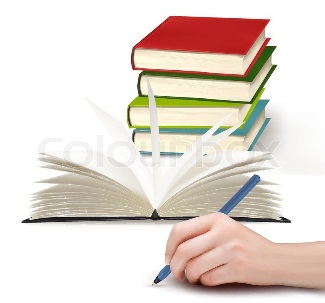 2. Содержание учебного курсаПовторение (11 ч)   
Язык и речь. Наша речь и наш язык. Формулы вежливости.   Текст.Текст и его признаки. Тема, основная мысль, заголовок текста. Построение (композиция) текста. Связь между частями текста. План. Типы текста (повествование, описание, рассуждение, смешанный текст).
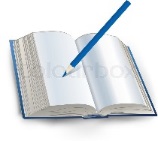    Предложение (10 ч). Предложение как единица речи. Виды предложений по цели высказывания и интонации. Знаки препинания в конце предложений. Диалог. Обращение. Знаки препинания в предложениях с обращением в начале, середине, конце предложения (общее представление).  Составление предложений с обращением.  Основа предложения. Главные и второстепенные члены предложения.  Словосочетание. Вычленение из предложения основы и словосочетаний.  Разбор предложения по членам предложения.  Однородные члены предложения (общее представление). Предложения с однородными членами без союзов. Интонация перечисления, запятая при перечислении. Предложения с однородными членами, связанными союзами и (без перечисления), а, но. Интонация, знаки препинания при однородных членах с союзами и, а, но. Составление и запись предложений с однородными членами с союзами и без союзов.    Простые и сложные предложения (общее представление). Знаки препинания в сложных предложениях. Сложное предложение и предложение с однородными членами.
       Слово и его лексическое значение (22 ч). Обобщение знаний о словах. Лексическое значение слова. Однозначные и многозначные слова. Прямое и переносное значения слов. Синонимы, антонимы, омонимы. Устаревшие и новые слова. Заимствованные слова. Устойчивые сочетания слов (фразеологизмы). Ознакомление со словарем иностранных слов учебника.
           Состав слова. Состав слова. Распознавание значимых частей слова. Морфемный и словообразовательный разбор слов типа подснежник, русский, травинка, смелость, маленький. Развитие навыка правописания гласных и согласных в корнях слов на более сложном материале. Упражнение в правописании приставок и суффиксов, разделительных твердого (ъ) и мягкого (ь) знаков. Совершенствование звуко-буквенного анализа с привлечением слов более сложного слогозвукового состава типа сильный, водичка, ёлка, вьюга, съел.
Имя существительное (41 ч)   Склонение имен существительных (повторение). Развитие навыка в склонении имен существительных и в распознавании падежей. Несклоняемые имена существительные.        Правописание безударных падежных окончаний имен существительных 1, 2 и 3-го склонения в единственном числе (кроме имен существительных на -мя, -ий, -ие, -ия). Ознакомление со способами проверки безударных падежных окончаний имен существительных (общее представление). Развитие навыка правописания безударных падежных окончаний имен существительных 1, 2 и 3-го склонения в единственном числе в каждом из падежей. Упражнение в употреблении падежных форм имен существительных с предлогом и без предлога в речи (пришёл из школы, из магазина, с вокзала; работать в магазине, на почте; гордиться товарищем, гордость за товарища; слушать музыку, прислушиваться к музыке).    Склонение имен существительных во множественном числе. Развитие навыка правописания окончаний имен существительных во множественном числе. Формирование умений образовывать формы именительного и родительного падежей множественного числа (инженеры, учителя, директора; урожай помидоров, яблок) и правильно употреблять их в речи.
Имя прилагательное (29 ч)      Имя прилагательное как часть речи. Связь имен прилагательных с именем существительным. Упражнение в распознавании имен прилагательных по общему лексическому значению, в изменении имен прилагательных по числам. в единственном числе по родам, в правописании родовых окончаний.     Склонение имен прилагательных (кроме прилагательных с основой на шипящий и оканчивающихся на -ья, -ье, -ов, -ин). Способы проверки правописания безударных падежных окончаний имен прилагательных (общее представление).    Склонение и правописание имен прилагательных во множественном числе.    Употребление в речи имен прилагательных в прямом и переносном значениях, прилагательных-синонимов, прилагательных-антонимов, прилагательных-паронимов.
Местоимение (10 ч)   Местоимение как часть речи. Личные местоимения 1, 2 и 3-го лица единственного и множественного числа. Склонение личных местоимений с предлогами и без предлогов. Раздельное написание предлогов с местоимениями (к тебе, у тебя, к ним). Развитие навыка правописания падежных форм личных местоимений в косвенных падежах (тебя, меня, его, её, у него, с нею). Упражнение в правильном употреблении местоимений в речи. Использование местоимений как одного из средств связи предложений в тексте. 
                                       Глагол (35 ч)    Глагол как часть речи. Упражнение в распознавании глаголов по общему лексическому значению, в изменении глаголов по временам и числам, глаголов прошедшего времени по родам в единственном числе.     Неопределенная форма глагола (особенности данной формы). Образование временных форм от неопределенной формы глагола. Возвратные глаголы (общее представление). Правописание возвратных глаголов в неопределенной форме.    Глаголы I и II спряжения (общее представление). Глаголы-исключения. Правописание безударных личных окончаний глаголов в настоящем и будущем времени. Распознавание возвратных глаголов в 3-м лице и в неопределенной форме по вопросам (что делает? умывается, что делать? умываться). Правописание буквосочетаний -тся в возвратных глаголах в 3-м лице и -ться в возвратных глаголах неопределенной формы (общее представление).   Употребление в речи глаголов в прямом и переносном значении, глаголов-синонимов, глаголов-антонимов. Развитие умения правильно употреблять при глаголах имена существительные в нужных падежах с предлогами и без предлогов (тревожиться за отца, беспокоиться об отце, любоваться закатом, смотреть на закат).
Связная речь     Речь и ее значение в речевой практике человека. Место и роль речи в общении между людьми. Зависимость речи от речевой ситуации. Текст. Текст, основная мысль, заголовок. Построение (композиция) текста. План. Составление плана к изложению и сочинению (коллективно и самостоятельно). Связь между предложениями в тексте, частями текста. Структура текста-повествования, текста-описания, текста-рассуждения.     Изложение. Изложение (подробное, сжатое) текста по коллективно или самостоятельно составленному плану.     Сочинение. Сочинения (устные и письменные) по сюжетному рисунку, серии сюжетных рисунков, демонстрационной картине, по заданной теме и собственному выбору темы с предварительной коллективной подготовкой под руководством учителя либо без помощи учителя.     Речевая этика: слова приветствия, прощания, благодарности, просьбы; слова, используемые при извинении и отказе.Повторение изученного (12ч)                                                Чистописание   Закрепление навыка правильного начертания букв, рациональных способов соединений букв в словах, предложениях, небольших текстах при несколько ускоренном письме. Упражнение в развитии ритмичности, плавности письма, способствующих формированию скорости.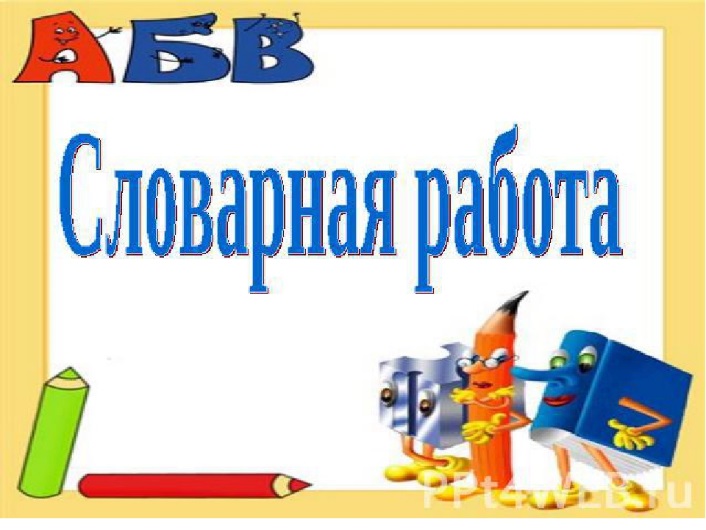    Работа по устранению недочетов графического характера в почерках учащихся.Слова с непроверяемыми написаниямиАвтомобиль, агроном, адрес, аллея, аппетит, багаж, беседа, библиотека, билет, богатство, ботинки, вагон, везде, вокзал, впереди, вчера, газета, гореть, горизонт, двадцать, двенадцать, директор, ещё, железо, завтра, здесь, издалека, инженер, календарь, каникулы, кастрюля, километр, командир, комбайн, корабль, космонавт, костёр, костюм, лучше, медленно, металл, назад, налево, направо, оборона, одиннадцать, пассажир, пейзаж, победа, портрет, правительство, председатель,. прекрасный, путешествие, расстояние, салют, самолёт. сверкать, сверху, свитер, свобода, сегодня, сейчас, семена, сеялка. слева, снизу, справа, тарелка.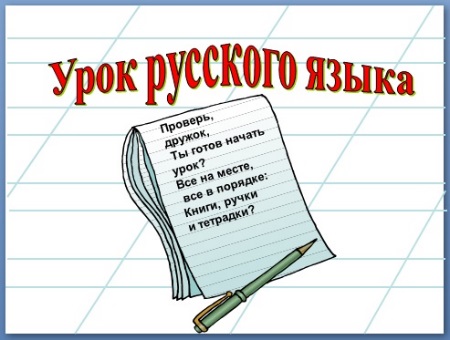 Календарно-тематическое планирование по русскому языку,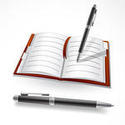 4 класс (5 часов в неделю, всего 170 часов), УМК Канакина В.П., Горецкий В.Г. Русский язык.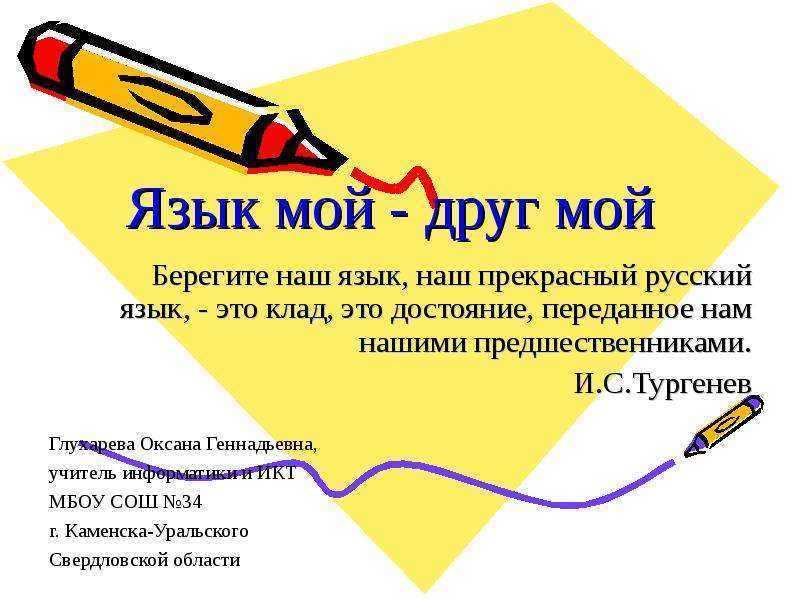 Приложение 1
СВОДНАЯ УЧЕТА РАСПРЕДЕЛЕНИЯ ПРОГРАММНОГО МАТЕРИАЛАПО ПРЕДМЕТУ «РУССКИЙ ЯЗЫК»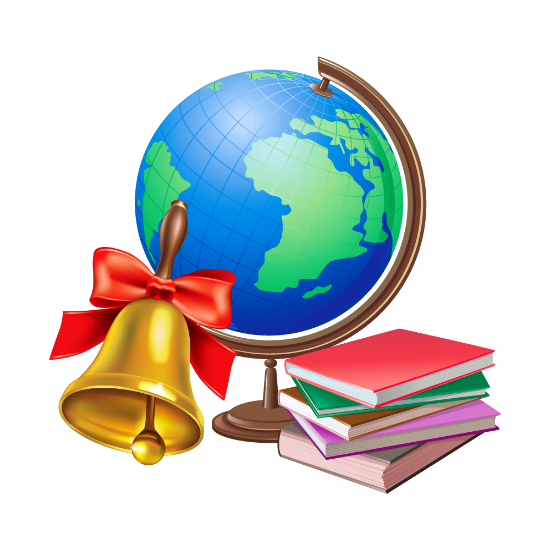                                                                                                       Класс: 4 «д»                                                                                             Учитель: Созарукова Ф.К.
Содержание тем по учебному предмету «Русский язык» в рабочей программе не изменено и соответствует авторской программе В. Г. Горецкого, В. П. Канакиной «Русский язык».В рабочей программе по учебному предмету «Русский язык» изменено количество часов следующих разделов:Количество часов и п/р на 2017– 2018 учебный год
               Сводная ведомость часов за год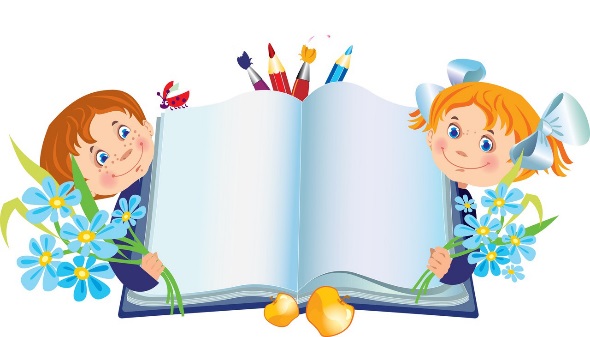 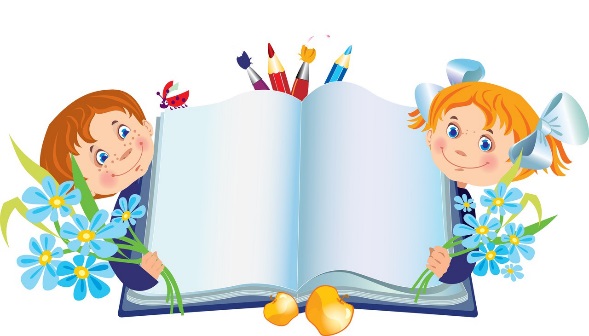                    Распределение часов по разделам предметаПриложение 2                                   ГРАФИК ПРОВЕРКИ ДОСТИЖЕНИЙ ОБУЧАЮЩИХСЯКонтрольный диктант (входной)Цель: проверить навыки правописания слов с изученными орфограммами.Пришла осень.      Быстро пролетело жаркое лето. Часто моросит мелкий дождь. По небу поползли серые тучи. На лесной полянке порыжела трава. В лужах плавают осенние листья.      Хмуро темнеет среди травы муравьиная куча. Муравьи начали уходить в свои жилища. Они редко теперь выползают наружу. Возле старого пня росли два подосиновика. Шляпки грибов весело глядели из травы. Их заметила белка. Она схватила один гриб и скрылась.Грамматические задания.1.Подчеркнуть грамматическую основу в 1, 2 и 3 предложениях. 2.Разобрать по составу слова: вырубках, грибное.                                      Контрольный диктант (промежуточный)
Цель: проверить навыки правописания слов с изученными орфограммами
      Мы шли через лес к озёрам. По сторонам дороги росли колосистые травы, лиловые колокольчики. В кустах шиповника гудели пчёлы с золотыми полосками на спине. Вдали блеснуло озеро. К ночи мы поставили палатки в зарослях камыша около кучи хвороста. В воздухе бесшумно летали летучие мыши. Тянуло сыростью. На рассвете мы выехали на лодке ловить рыбу. На поверхности озера было много жёлтых кувшинок. Вдруг у борта лодки хлестнула хвостом гигантская щука. Лодка закачалась. Мы стали грести к берегу. Рыба шла рядом с лодкой.                                              Грамматическое задание. (базовый уровень):Обучающийся научился.1.Разобрать 2-е предложение по членам.2.Определить склонение имен существительных: озеро, хвостом, сыростью, лодка.                                          Контрольный диктант (итоговый)Цель: проверить уровень навыков правописания слов на изученные в течение учебного года орфограммы, написание предлогов и приставок, родовых окончаний имён прилагательных, личных окончаний глаголов; умение определять границы предложения; подбирать однокоренные слова, разбирать слова по составу; разбирать предложения по частям речи и членам предложения.
Всегда оставайся человеком         Пойдем со мной на опушку леса, нагнёмся и раздвинем руками траву. Вот тонкий стебелёк с двумя листочками. Это берёзка. Она очень маленькая, ей всего один год. А вот из травы выглядывают крохотные иголочки. Это сосёнка. Рядом с этими деревьями ты стоишь сущим великаном.         Ты можешь сломать сосёнку или берёзку одним пальцем. Но ты встанешь и перешагнёшь через этих малюток, а лучше – обойдёшь их.         Быстро пролетят года. На этом месте будет шуметь лес. Ты станешь взрослым. Но никогда не забывай быть добрым великаном. (По Э. Шиму)1.Разберите по членам предложения первое предложение.2.Разберите по составу любое существительное, прилагательное, глагол, наречие.
Входной тест                                                                                                                                                            Вариант I                                                                     Часть А1. Найди пару слов, в которой все звуки одинаковые.А) жук-лук   Б) род-рот    В) воз-вёз   Г) пилка-палка
2. Укажи, сколько предложений можно составить из данного набора слов.           Малыши, из песка, во дворе, лепят, куличики, присматривают, бабушки, за ними, и, мамы, учат, их, помогать, друг, они, другуА) 4              Б) 3             В) 2        Г) 1
3. Укажи, какое из слов не является именем собственным.А) (Т,т)ула           Б) (А,а)встрия              В) (К,к)азах                Г) (А,а)мерика4.  Подбери слово к схеме: ¬ ∩^ А) хлебный               Б) осинка               В) перестройка                    Г) порох
5.  Укажи, какое из слов не является однокоренным для другихА) уморился               Б) моряк                  В) морской               Г) морячка	
6.  Найди слово с предлогом и отметь егоА) (по)крытый        Б) (по)дарок        В) (по)други            Г) (по)дороге
7.  Укажи, какое из данных слов не имеет окончания.А) оловянные               Б) быстро                 В) день                     Г) рисуют
8. Укажи, в каком из слов следует написать букву иА) зат_вать (игру)                                       В) осл_пить (фарами)Б) сб_регать (силы)                                     Г) обл_вать (водой)
9. Укажи, в каком слове следует писать букву т    А) бе_ный (человек)                                В) нахо_чивый (юноша)  Б) (высокие) но_ки                                    Г) бле_неть (от боли)
10.  Укажи имя прилагательное женского рода.А) береговой          Б) зелёный                В) чужая            Г) светлое Часть В1. Выпиши слова, образованные при помощи суффикса.1)  зайчик          3) зорька             5) подарок2) лесник           4) берега             6) перепляс
2. Выпиши слова, в которых нельзя проверить букву безударного гласного в корне слова.1) зависть         3) кровавый          5) пенал2) четверг         4) крошить            6) топор
3. Подчеркни слова, в которых есть непроизносимый согласный звук.1) здравствуйте           3) кудесник                   5) солнце2) ненастье                  4) ненастный                 6) млечный
4. Вставь, где необходимо разделительный ь1) зав_южило                    3) ден_ки                       5) об_явление2) несчаст_е                       4) об_ёмный                  6) пен_ки
5. Подчеркни вариант, в котором выписаны главные члены предложения
          Поливальные машины рано утром моют улицы большого города.
1) улицы города                                       4) машины моют2) улицы моют                                         5) моют рано3) поливальные машины                        6) моют утром
6. Выпиши сочетания слов, в которых допущены ошибки:1) яркая солнце                           2) зелёный трава3) весеннее настроение              4) сочное яблоко5) светлый день                           6) верные друзья      7. Подчеркни правильный ответ:Имя прилагательное - это…       1)      часть речи, которая обозначает действие предмета и отвечает на вопросы что делает? или что сделает?       2)      часть речи, которая обозначает признак предмета и отвечает на вопросы какой?  какая? какое?       3)      часть речи, которая обозначает предмет и отвечает на вопросы кто? или что?
8. Запиши номер предложения, в котором главные члены подчеркнуты неверно?1) Тучи заволокли небо.2) Они смотрели на льдины.3) Мы купили новые книги.
9. Найди в предложениях и подчеркни глагол, который употреблен в настоящем времени?1) Вылетела на солнышко первая бабочка.2) По вечерам у костров звучат песни.3) Мы будем строить новый дом.
10.  Какое из выделенных слов стоит в винительном падеже? Запиши его.1) Ребята построили снежную крепость.2) Бегут минуты и часы.3) С утра сижу я на реке.4) Мальчики стали догонять мяч.                                                                    


 Часть С            1. Прочитай предложения. Составь из них рассказ1) Там и стали они жить.2) Лежат медвежата, молоко посасывают.3) Сунули их под лавку.4) Однажды зимой принесли охотники из лесу двух медвежат.5) К весне медвежата подросли, окрепли.6) Сделала им хозяйка соски.7) Летом отнесла их хозяйка в зоосад          2. Запиши получившийся рассказ_________________________________________________________________Входной тест по русскому языкуВариант II                                                                         Часть А1. Найди пару слов, в которой все звуки одинаковые.А) жил-шил          Б) лез-лес           В) рад-ряд            Г) слива-слава
2. Укажи, сколько предложений можно составить из данного набора слов.           Теплеет, весной, выше, солнце, над землёй, поднимается, лето, скоро, каникулы, у, наступят, школьниковА) 1                        Б) 3                       В) 2                     Г) 4
3. Укажи, какое из слов не является именем собственным.А) (А,а)фрика           Б) (О,о)ка              В) (Д,д)едушка               Г) (Я,я)пония4.  Подбери слово к схеме: ¬ ∩^                                                          А) видный                Б) разговоры           В) смешной                    Г) примерка
5.  Укажи, какое из слов не является однокоренным для другихА) горе                      Б) горный                 В) горевать                   Г) горюет
6. Найди слово с предлогом и отметь его   А) (на)дежда              Б) (на)солнце           
 В) (на)правление         Г)  (на)земный
7.  Укажи, какое из данных слов не имеет окончания.А) блестящий           Б) весть                     В) хорошо                    Г) конь
8. Укажи, в каком из слов следует написать букву еА) обогр_вать (комнату)                                       В) взд_хнуть (глубоко)Б) обв_вать (дерево)                                              Г) спл_сать  (лихо)
9. Укажи, в каком слове следует писать букву т    А) скла_(обуви)                                                   В) (речной) бро_  Б) (крупный) гра_                                                Г) (заграничный) паспор_
10.  Укажи имя прилагательное среднего рода.А) смешная                          Б) яркое                    
 В) разговорчивый              Г) счастливые  Часть В1. Выпиши слова, образованные при помощи суффикса.1)  верный                3) подберёзовик             5) занос2) крановщик           4) кормушка                     6) пригород
2. Выпиши слова, в которых нельзя проверить букву безударного гласного в корне слова.1) голубятня          3) коровник                    5) дрожать2) сахар                  4) молочный                  6) большая
3. Подчеркни слова, в которых есть непроизносимый согласный звук.1) резкий (звук)              3) гладкий (мех)                5) визжать (громко)2) (пересечённая) местность        4) крепкий (орех)         6) грустный (взгляд)
4. Вставь, где необходимо разделительный ь      1) об_ёмный                   3) ненаст_е                      5) под_езжатьсолов_и                       4) ден_ки                         6) ден_ги     
5. Подчеркни вариант, в котором выписаны главные члены предложения                Разноцветные шары выпустили дети в голубое небо.1) выпустили шары                                       4) выпустили в небо2) дети выпустили                                         5) дети в небо3) выпустили разноцветные                          6) разноцветные шары
6. Выпиши сочетания слов, в которых допущены ошибки:1) синяя небо                               4) красный платье2) радостное сообщение             5) сочное яблоко3) белый конь                               6) хорошие товарищи    7. Подчеркни правильный ответ:Имя существительное - это…       1)      часть речи, которая обозначает действие предмета и отвечает на вопросы что делает? или что сделает?       2)      часть речи, которая обозначает признак предмета и отвечает на вопросы какой? или какая?       3)      часть речи, которая обозначает предмет и отвечает на вопросы кто? или что?
8. Запиши номер предложения, в котором главные члены подчеркнуты, верно?1) Тучи заволокли небо.2) Они смотрели на льдины.3) Мы купили новые книги.__________________9. Найди в предложениях и подчеркни глагол, который употреблен в прошедшем времени?1) Вылетела на солнышко первая бабочка.2) По вечерам у костров звучат песни.3) Мы будем строить новый дом.
10.  Какие из выделенных слов стоит в именительном падеже? Запишите его.1) Ребята построили снежную крепость.2) Бегут минуты и часы.3) С утра сижу я на реке.4) Мальчики стали догонять мяч.____________________________
                                                                 
  Часть СПрочитай текст. Впиши в предложения подходящие по смыслу имена прилагательные.Лиса издавна в народе слыла зверем очень______________________________.  Её считают злейшим________________________________врагом. Лисицы, действительно, ловят зайцев. Но ____________________________их пища__-___________________грызуны. ________________________писк лисица может услышать за 100 метров – такой __________________ у неё слух.Спиши получившийся рассказ.
Итоговый тест русский язык 4 классВариант 1     Часть А
1. Найди однокоренные слова к слову гора. 1) горный        2) горе          3) горевать   4) горцы                 
2. Укажи слова с буквой и в корне. 1)осв...тить         2) в...черний         3) заскр...пел  4)ож...вает         5)м...тель       6) л...чебница                 
3. Найди слова с буквой о в корне.
 1) д...рога                   2) р...кета         3) п...мидор       
 4) тр...мвай                5) ов...щи         6) ...бед                         
4. Укажи слово с приставкой.  
1) полевой        2) покой    3) помнить   
  4)поход         5) портрет     6)порох                
 5. Найди слова с буквой о в приставке.    1) д...писать               2) п...дводник                3) р...ссказ     
    4) ...хранял                5) н...стенный            6) пр...водник                                 
6. Какое слово пишется раздельно? 1) (по)дорожник            2) (по)кормить         3) (по)ступенькам 
  4) (по)кашливание      5) (по)пугай               6) (по)бег                           
7. Найди слова с разделительным твердым знаком. 1) лист…я                     2) б...ют                3) об...явить      
   4) сер...езный             5) с…едобный       6) в...юга                        
8. Из чего состоят слова?      1) из слогов         2) из звуков             3) из фраз 
9. Выбери среди однокоренных слов имена существительные. 1) а) симпатичный         б) симпатия                 в) симпатизировать 2) а) чистота                 б) очистить                 в) чистый 3) а) оздоровительный б) здоровье                 в) выздоравливать
10. Выбери слова, в которых допущены ошибки.1) дрожжи                2) вожжи                3)чюдовище4) жылет                5)пощюпать                6)площядь        
Часть В1. Напиши 3 слова, в которых буквы Е, Ю, Я обозначают один звук._____________________________________________________
2. Синонимы – это______________________________________________________________3.Напиши 3 слова, в которых ударение падает на 1-й слог____________________________________________________________4.Напиши 3 слова с непроизносимыми согласными._____________________________________________________________5. Напиши 3 слова 3-его склонения.___________________________________________________________
6.Что означает выражение «сломя голову»?_______________________________________________________________
7. Сделай предложение распространенным, запиши его.   Книга лежала._________________________________________________________________
8. Напиши 3 имени прилагательных множественного числа в предложном падеже, выдели их окончания._________________________________________________________________
9.Напиши 3 слова с суффиксом ОК, выдели его.
______________________________________________________________
10. Подбери к данным словам близкие по смыслу имена прилагательные. чуткий - внимательный -______________________________________ бесстрашный - отважный-_____________________________________ аккуратный - организованный -_________________________________                                                           

 Часть С1.        Спиши, раскрывая скобки.(С) горки (по) дороге (по) бежал ручей.   Солнце ярко (с) ветило, но (не) грело.
2.        Выпиши предложение, в котором заключена главная мысль текста. Я рисовал целый вечер. Картина получилась прекрасная! Поле, зелёная травка, яркие цветы, а на ромашке сидит бабочка.Итоговый тест по русскому языкуВариант 2Часть А1. Найди однокоренные слова к слову гусь.     
1) гусыня        2) гусеница           3) гусенок           4) гусята 
2. Укажи слова с буквой Е в корне. 1)осв...тить             2) в...черний           
  3) заскр...пел         4)ож...вает           5)м...тель       6) л...чебница                 
3. Найди слова с буквой А в корне. 1) д...рога          2) р...кета        3) п...мидор            
 4) тр...мвай       5) ов...щи          6) ...бед                         
4. Укажи слова без приставки. 
  1) полевой        2) приход         3) пошел   
  4) поход              5) портрет       6) поднёс                         
5. Найди слова с буквой о в приставке. 1) д...решать          2) п...дводник        3) р...ссказ       
   4) ...хранял         5) н...стенный        6) п…дъезд                         
6. Какие слова пишутся слитно? 1) (по)дорожник      2) (по)кормить        3) (по) ступенькам 
 4) (по)средам           5) (по)пугай             6) (по)дороге                 
7. Найди слова с разделительным мягким знаком. 1) лист…я                       2) б...ют                   3) об...явить       
 4) сер...езный                 5) с…едобный          6) в...юга                        
8. Из чего состоят предложения? 
 1) из слогов                2) из фраз                3) из слов 
9. Выбери среди однокоренных слов имена прилагательные. 1) а) симпатичный                      б) симпатия                 в) симпатизировать 2) а) чистота                               б) очистить                 в) чистый 3) а) оздоровительный               б) здоровье                 в) выздоравливать
10. Выбери слова, которые написаны без ошибок.дрожжи      2)вожжи               3)чюдовище  
  4)жылет        5)пощюпать          6)площядь        Часть В1. Напиши 3 слова, в которых словах буквы Е, Ю, Я обозначают два звука.______________________________________________________________2. Антонимы – это _________________________________________________________________
3. Напиши 3 слова, в которых ударение падает на 1-й слог._________________________________________________________
4. Напиши 3 слова с непроизносимыми согласными.______________________________________________________________
5. Напиши 3 слова 2-ого склонения.  _________________________________________________________________
6.Что означает выражение «водить за нос»?   _________________________________________________________________7.Сделай предложение распространенным, запиши его.Девочка каталась._________________________________________________________________
8. Запиши 3 имени существительных множественного числа в творительном падеже._________________________________________________________________
9. Запиши 3 слова с приставкой ПРИ-________________________________________________________________
10. Подбери к данным словам близкие по смыслу имена прилагательные. умный - рассудительный- ___________________________________ необходимый - полезный-___________________________________ красивый - великолепный -__________________________________ 
Часть С1.        Спиши, раскрывая скобки. (В) старину люди (у) знавали время (по) солнцу.  Я (не) заметил рябчика в (о)сеннем поле.__________________________________________________________________________________________________________________________________2.        Выпиши предложение, в котором заключена главная мысль.Лес уже сбросил свою листву. Наступили настоящие дни поздней осени. Эти дни прекрасны по-своему. Хороша поздняя осень!Стартовая диагностика. Контрольный диктант 4 класс. Школа России (2 неделя)
Тема: «Проверка знаний, полученных в 3 классе»Цель: проверить уровень форсированности умения обозначать границы предложений и звуки речи на письме.                                                                    Диктант                                                                     Клюква.                  Кислая и очень полезная для здоровья ягода клюква растёт летом, а собирают её поздно осенью. Самая сладкая клюква бывает весной, когда пролежит всю зиму в снегу.   В начале апреля дети отправились на болото. Сначала дорога была широкая. Потом она превратилась в узкую тропу. Вдоль тропы стояли сухие травы. Можно долго ходить по болоту и не понять, что под ногами клюква. Ягоды прячутся в болотных кочках и не видны. Наклонился взять одну ягодку, а вытянул длинную зелёную ниточку с многими клюквинами.                                 
Грамматические задания.  1.Выписать по одному слову с орфограммами в корне: парным согласным, безударным гласным, непроизносимым согласным. Подобрать проверочные слова, обозначить орфограммы.                                                                                                        2.Выполнить звукобуквенный разбор слов ягода (1 в.) и поздно (2в.)                               3.Обозначить грамматическую основу в 3 (1в.) и в 6 (2в.) предложении                                        
 Диктант.                 Быстро пролетело жаркое лето. Часто моросит мелкий дождь. По небу поползли серые тучи. На лесной поляне порыжела трава. В лужах плавают осенние листья.  Хмуро темнеет среди травы муравьиная куча. Муравьи начали уходить в свои жилища. Они редко теперь выползают наружу. Возле старого пня росли два подосиновика. Шляпки грибов весело глядели из травы. Их заметила белка. Она схватила один гриб и скрылась.                                       
 Грамматические задания.1.Выписать по одному слову с орфограммами в корне: парным согласным, безударным гласным, непроизносимым согласным. Подобрать проверочные слова, обозначить орфограммы.                                                                                                        2.Выполнить звукобуквенный разбор слов яблоко (1 в.) и ёжик (2в.)                               3.Обозначить грамматическую основу в 3 (1в.) и в 6 (2в.) предложенииПромежуточная диагностика. Контрольный диктант                                           4 класс. Школа России (5 неделя)Тема: «Предложение»Цель: проверить уровень сформированности навыков правописания.                                                          Диктант.	Вечерняя прогулкаПеред заходом солнца я отправляюсь на свою обычную вечернюю прогулку. Весело пробираться по зарослям высокой, сочной, душистой травы. Я забираюсь в самую глушь леса. Вот уже с трудом пробираешься вперед. С облегчением вздохнешь, когда снова очутишься на солнечной опушке.Какая перед тобой открывается красота! Внизу, как на ладони, расстилается широкая долина, по которой змеей извивается синяя река. За рекой виднеется соседняя с нами деревня и мое любимое ближнее озеро.При солнечном освещении все это принимает волшебный вид. С соседнего ржаного поля доносится приятное токанье перепела. Снизу веет легкой вечерней прохладой. (92 слова.)                                                    Грамматические задания.1. Разберите по членам предложения с однородными членами.2. Выпишите 3 словосочетания.                                                        Диктант.	             Чудесная пора осени.     Летели и летели осенние листья. Ветер подхватил их и погнал к речке. По зеркальной воде поплыли золотые монетки. На краю деревни заиграл рожок. Это пастух собирал стадо.     Я выхожу из дома, беру весла и иду к речке. Восток светлеет, розовеет. Удивительная тишь кругом. Река словно похорошела, выпрямилась….  Под первыми лучами солнца засверкали, заискрились капельки воды. Стояла чудесная пора осени.Слова для справок: собирал, словно.Грамматические задания.1 вариант. В 6-м предложении подчеркнуть главные члены предложения, разобрать его по составу, указать части речи.2 вариант. В 10-м предложении подчеркнуть главные члены, разобрать по составу, указать части речи.Промежуточная диагностика.       Контрольный диктант 4 класс. Школа России (8 неделя)
 Тема: «Части речи»Цель: проверить уровень сформированности навыков правописания слов на изученные орфограммы.                                                        Диктант.                                                           Осень              Ранняя осень. Красив и печален русский лес в эти чудесные дни. Гущу золотой листвы прорезают объятые огнём клёны. Медленно летят с берёз лёгкие пятачки листьев. Между деревьями блещут серебром тонкие нитки паутины. Краснеет поздний гриб. Попадаются подберёзовики, подосиновики, рыжики.                                                                                         Тишина в лесу. Грустно шелестят под ногами мягкий ковёр листвы. Воздух свежий и прозрачный. Вода в лесных ручьях чистая и холодная. Ещё зелёный стоит дуб, но вершины берёз уже оголились. 
 Грамматические задания.                                                                                                                    1.Выписать предложение: вариант 1-с однородными членами, вариант 2-сложное.                                  
2. Разобрать слова по составу: ранняя, подберёзовики, грустно (1 вариант)
холодная, подосиновики,   медленно (2 вариант)                                                                                                   3.Сделать звуко-буквенный разбор слова: 1в.- поздний, 2в.- гриб 
	                                                                                           Диктант.	Улетают журавли          В осенние дни готовились к отлёту журавли. Они покружили над рекой, над родным болотом. Высоко в небе летели журавли. В глухом лесу на краю озера остановились птицы на отдых. Тёмным и мрачным стоит в эту пору лес.     Ещё темно, а чуткие журавли уже проснулись. На востоке показалась ранняя зорька. Скоро взойдёт над рекой весёлое солнце. Всё засверкает и заблестит. Высоко взлетят журавли. До радостной встречи весной!
Грамматические задания.1.Выписать предложение: однородными членами.                                                                                  2. 2.Разобрать слова по составу: весенняя, подъём, честно (1 вариант)
 голодная, подорожник, костный (2 вариант)                                                                                                                            
3.Сделать звуко-буквенный разбор слова: 1в.- грустный, 2в.- столбПромежуточная диагностика.          Контрольный диктант   4 класс. Школа России (13 неделя) Тема: «Правописание падежных окончаний имён существительных»Цель: проверить уровень сформированности навыков правописания слов с безударными гласными в окончаниях имён существительных.                                                                                                                                                                                                                 
 Диктант.                                                 Как мужик убрал камень.               На площади в одном городе лежал огромный камень. Он занимал много места и мешал проезду на лошади. Призвали инженеров и попросили помощи в уборке камня.  Первый инженер предложил порохом разбить камень на части и вывезти их. Он запросил оплату в восемь тысяч рублей. Другой инженер придумал под камень подвести большой каток и свалить его на пустоши. По стоимости это будет шесть тысяч рублей. А один мужик взялся камень за сто рублей убрать. Он выдумал выкопать подле камня яму, свалить его туда и заровнять землёй. Мужик так и сделал. Ему дали сто рублей за работу и сто рублей за умную выдумку.                                                    
  Грамматическое задание.                                                                                                                          1.Выписать по одному словосочетанию с именами существительными 1,2,3-го склонения. Выделить окончания существительных, определить падеж.                                                     2.Выполнить звукобуквенный разбор слова: в.1 - его, в.2 - шесть                                                       3.Разобрать имя существительное как часть речи: в.1 – выдумку, в.2 -инженеров                          Диктант.	                     Вспомним лето      В зимние дни я часто вспоминаю лето. Летом мы отдыхали на берегу Черного моря у бабушки Наташи.       Утро. Встает солнце. Его лучи скользят по поверхности воды. Мы шли к морю. Я побежал   к лодке и оттолкнул ее от берега. Мы поплыли к большим камням. Вода была чистая, прозрачная. Лодку оставили около пристани. Вечером по извилистой тропинке мы возвращались домой радостные и довольные. На белой скатерти стола нас ждал ужин. 	Грамматическое задание:1. Списать, обозначить падежи имен существительных. Ветка белых роз в окно мне дышит ароматом.                                                                                                                                                      2. Поставить данные существительные в родительном, дательном и творительном падежах.1-й вариант: крыша, город, изгородь.2-й вариант: голубка, огород, смелость.                                                             3. Составить два предложения со словом лес. В первом предложении это слово поставить в именительном падеже, во втором – в винительном.
Полугодовая диагностика.
Контрольный диктант (16 неделя)Тема: «Проверка знаний, умений и навыков по темам, изученным в 1 полугодии»                                                                                                                                                   Цель: проверить  уровень сформированности навыков правописания слов на изученные орфограммы                                                                                                                                                                                       Диктант.                                                                Лес.             Лес-это большой город с тысячами жителей. Разными жилищами застроен этот гигант. В глубоких норках, тёплых гнёздах, просторных берлогах, крошечных хибарках поселились лесные обитатели. Жители лесов - звери, птицы, насекомые. Весь день хлопочут они по хозяйству. С утра до вечера снуют птицы меж стволов деревьев, кустов, веток. Поймают жуков, гусениц – несут своим птенчикам. Не сидят без дела работящие муравьи. Они поедают вредителей леса. Охраняют лес от болезней хищники – лесные санитары. Леса наши - это кладезь богатств. Берегите деревья, кусты, травы. Не разоряйте птичьих гнёзд. Не разрушайте муравейники. Будьте природе друзьями и рачительными хозяевами.
                    Грамматические задания.	1.Выписать 3 словосочетания с именами существительными во множ. числе. Определить падеж и склонение.                                                                                                                                      
 2. Списать предложения. Имена существительные в скобках записать в форме родительного падежа множ. числа. Сок (апельсины) и (мандарины) содержит много (витамины). Бабушка сварила варенье из (вишня) и (абрикосы).                                                        
 3. Разобрать имя существительное как часть речи: вредителей- 1в., гусениц – 2в.                                                                   
Диктант.	          Весенний звон          Пробудилась земля от долгого зимнего сна. Заблестела молодая травка. Разлилась волна зелёного тумана по широкому лугу. Стоят тёплые и тихие вечера. Звенят луга. По земле, по лугам, по оврагам плывёт звон. Что это звенит? Вот скатилась капля сладкого сока с берёзовой ветки. Она упала на зеркальную поверхность пруда. Возвратились из тёплого края журавли. Они важно осмотрели родное болото. Весело зазвучала их радостная песня. В эти дни мы всюду слышим музыку природы. 
Грамматические задания.	1.Разобрать предложения по членам, указать части речи                                                                                      I в.    Пробудилась земля от долгого зимнего сна.                                                                                     IIв.   Возвратились из тёплого края журавли.                                                                                          
2. Определить падеж и склонение у существительных, у прилагательных - падеж   в третьем предложении.                                                                                                                                      
3. Разобрать по составу слова: зимнего, осмотрели, берёзовой
Промежуточная диагностика.Контрольный диктант № 6 (22 неделя) Тема: «Имя прилагательное»Цель: выявить уровень орфографических умений и навыков учащихся, проверить знания по теме «Имя прилагательное»                                                                                                                                  Диктант                                                      Зимний день              Стоит чудесный зимний день. Над нами ясное голубое небо. Всё вокруг покрыто пушистым снежным ковром. Яркий свет слепит глаза. Мы въехали в лес. Деревья стоят словно в сказке. На стволе высокой сосны мы заметили пёстрого дятла. Он ловко долбит шишку. Синички и воробьи дружно подбирают сосновые семена. Рыжая белка быстро мелькнула среди деревьев. Под сосной видны следы. Это заяц-беляк пробежал по нетронутому снегу. Хорошо в лесу! Легко дышать свежим морозным воздухом!             Грамматические задания.1.Выписать 3 словосочетания «прил.+сущ.». Выделить окончания и указать падеж имён прилагательных.                                                                                                                       2.Составить 3 словосочетания: прил. + сущ. м.р. в Т.п., прил.+ сущ.ср.р. в Д.п., прил. + сущ.ж.р.  в П.п.Диктант.                                                     Весенняя осень     Я вхожу в лес. На сухом пригорке проклюнулась первая травка. Голубые перелески цветут. На ветках почки лопнули.      Вот поляна. Тут хозяйничает настоящая осень. Молодые дубки в желтой осенней листве. На земле пушистый ковер. Около старого пенька на толстой ножке гриб красной шапке.   Здесь вечная осень?  Но вот с ближней ветки сорвался сухой лист. Он закачался в холодном воздухе и упал. Открылась на месте листа тугая коричневая почка. Под листом она укрылась от зимнего холода.Грамматические задания:1. В девятом предложении найти существительные, указать их склонение и падеж. Выделить окончания.2. Выписать из диктанта три слова с проверяемой безударной гласной в корне. Написать проверочные слова.3. В последнем абзаце указать род, число, падеж имен прилагательных. Выделить окончанияПромежуточная диагностика.                                                                                                                                                         Контрольный диктант (25 неделя)Тема: «Местоимение»Цель: выявить уровень орфографических умений и навыков учащихся, проверить знания, умения и навыки по теме «Местоимение»  Диктант                                                     Лесной голосок                    В солнечный день я бродил в берёзовом перелеске. Вдали послышался знакомый лесной голосок. Это куковала кукушка. Я её слышал много раз. Но никогда не видел, какая она из себя. Увидеть её оказалось совсем непросто. Я иду к ней на голосок, а она от меня. В прятки со мной играет. Решил наоборот играть: я спрячусь, а ты поищи. Залез в куст орешника и кукукнул один раз. Кукушка замолкла. И вдруг неподалёку послышался её крик. Я молчок: поищи получше. А она уже совсем близко кукует. Гляжу -через поляну летит птица. Хвост у неё длинный, сама серая, грудка в тёмных пестринках. Может, это ястребёнок?  А птица подлетела к соседнему дереву, села на сучок и закуковала. Вот она какая-кукушка!  (119 слов)            Грамматические задания.Выписать из текста местоимения, указать их лицо, число и падеж.                                                  2. Распределить слова по группам и записать в 2 столбика: для, он, по, её, от, за, вы, нам, у, тебе.Диктант.	                  СорокиУдивительная была погода. На поляне стояла стройная рябинка. Спелые кисти ягод клонили гибкие веточки к земле. Я любил отдыхать у этого деревца. Здесь меня каждый раз встречали сороки. Еще издали я замечал белизну птиц среди зелени и румянца ветвей. Я подходил к рябине. Птицы быстро летели к лесу. Они кружили от елки к елке. Лесные красавицы стояли в нарядном убранстве. С них свисали спелые шишки, сороки рассаживались по острым макушкам елок. Это были их наблюдательные посты. Я отходил от дерева. Весь выводок летел к рябинке. (86 слов.)С л о в а   д л я   с п р а в о к: клонили, издали, рассаживались.Грамматические задания.1.Выписать из текста местоимения, указать их лицо, число и падеж.                                 2.Распределить слова по группам и записать в 2 столбика: про, она, со, его, об, на, ты, вам, о, меня.Промежуточная диагностика.                                      Контрольный диктант (30 неделя)Тема: «Глаголы»Цель: выявить уровень орфографических умений и навыков учащихся, проверить знания, умения и навыки по теме «Глагол»                                                                                                                                                                                                       Диктант                                                                   Совесть.             Нина не приготовила урок, решила не идти в школу, а украдкой пошла в рощу. Она положила завтрак и книги под куст, а сама побежала за красивой бабочкой. На тропинке Нине встретился малыш. В руке он держал букварь с тетрадкой. Девочка решила подшутить над ним и назвала малыша прогульщиком. Оказалось, что мальчик убегал от собаки и заблудился. Нина провела его через рощу. Забрать завтрак и книги она постыдилась и оставила их под кустом. Прибежала собака. Книги не тронула, а завтрак съела. Нина заплакала. Она не жалела завтрак, её грызла беспощадная совесть. (90 слов)                                                    Грамматические задания.1. Выписать из текста три глагола, указать их время, лицо, число и род.                                                     2. Поставить глаголы в неопределённую форму: пришла, идёт, посмотрит.Диктант                                                           Вот так чудо!           Мы везли груз в дальний поселок. В одиночку по белым дорогам Якутии не ездят.   Только   колонны бегут одна за другой. В дороге мне рассказали о кочующих гнездах. Кочующие гнезда… Где о таких услышишь? Где такое увидишь? Только на Севере такое бывает. Озера – любимые дома розовых чаек, гусей, уток. Птицы здесь свои гнезда вьют прямо на поверхности воды. Наберут они сухих стеблей, веток и сделают плавающее гнездо. Ветер гонит гнезда от берега к берегу, от кочки к кочке. А птицы словно того и ждут. Грамматические задания. 1. Выпишите из текста предложение с однородными членами. Укажите над каждым словом какой частью речи оно выражено.                                                                                                                                         2. Выпишите по одному глаголу в форме настоящего, прошедшего и будущего времени. Придумайте и запишите глагол неопределенной формы.                                       Итоговая диагностика.                                      Годовая контрольная работа (33 неделя)Тема: «Проверка знаний, полученных в 4 классе»Цель: выявить уровень орфографических умений и навыков учащихся, проверить знания, умения и навыки по программе 4 класса.
Диктант.Последние денёчки.              Ранним мартовским утром проснулось солнце. Отдёрнуло оно лёгкую кисею облаков и взглянуло на землю. А там за ночь зима да мороз свои порядки навели. Около берёзки свежий снежок бросили, холмы молочным туманом укрыли. А в лесочке ледяные сосульки на соснах развесили. Радостно ребятишки бегут по последнему снежку. Поглядело светило на эти проказы и стало землю пригревать. Лёд и снег сразу потускнели. По лесной ложбинке побежал весёлый говорливый ручеёк. Он бежал и пел свою песенку о весне.                                       Грамматические задания.В последнем предложении выделить основу, выписать словосочетания. Над каждым словом указать части речи.                                                                                                                      2.Разобрать слова как части речи: укрыли, молочным, (за) ночь.                                                                                                             3. Выполнить звукобуквенный разбор слова ледяные  №   урока,четв.Наименование разделов и темКол-во часовпо темеДата1 четв.Раздел 1. Повторение111Наша речь и наш язык101.092Текст и его план102.093Подробное изложение повествовательного текста103.094Анализ изложения. Типы текстов. Признаки текста106.095Предложение как единица речи107.096Виды предложений по цели высказывания и по интонации108.097Знаки препинания в конце предложений109.098Обращение110.099Основа предложения. 
Главные и второстепенные члены предложения113.0910Словосочетание114.0911Проверочная работа по теме «Повторение»115.09Раздел 2. Предложение1012Анализ результатов. 
Однородные члены предложения116.0913Связь однородных членов в предложении с помощью интонации перечисления и союзов 117.0914Входной контрольный диктант 1120.0915Анализ контрольного диктанта. Запятая между однородными членами, соединёнными союзами121.0916Сочинение по репродукции картины И.И. Левитана «Золотая осень»122.0917Наши проекты: «Похвальное слово знакам препинания»123.0918Простые и сложные предложения124.0919Простое предложение с однородными членами и сложное предложение
127.0920Письменное изложение повествовательного текста по самостоятельно составленному плану128.0921Работа над ошибками, допущенными в изложении. 
Проверочная работа по теме «Предложение»129.09Раздел 3. Слово в языке и речи
2222Лексическое значение слова 130.0923Многозначные слова. Слова в прямом и переносном значениях. Заимствованные слова. Устаревшие слова101.1024Синонимы. Антонимы. Омонимы104.1025Фразеологизмы. Контрольное списывание105.1026Состав слова. Значимые части слова106.1027Состав слова. Значимые части слова. Роль окончаний в слове. Разбор слова по составу107.1028Состав слова. Приставки и суффиксы108.1029Правописание гласных и согласных в корне слова111.1030Правописание гласных и согласных в корне слова. Словарный диктант112.1031Правописание двойных согласных в словах113.1032Правописание приставок и суффиксов. Правописание слов с суффиксами -ик, -ек114.1033Правописание слов с разделительными твёрдым (ь) и мягким (ь) знаками115.1034Письменное изложение повествовательного деформированного текста118.1035Работа над ошибками, допущенными в изложении. Повторение и уточнение представлений о частях речи119.1036Контрольный диктант за I четверть 120.1037Анализ ошибок. Части речи: имя существительное, имяприлагательное, имя числительное, местоимение, глагол (повторение)121.1038Части речи: глагол, имя числительное122.1039Наречие как часть речи (общее представление). Признаки наречия125.1040Наречие как часть речи. Правописание наречий126.1041Наречие как часть речи. Образование наречий127.1042Проверочная работа по теме «Части речи»
128.1043Сочинение-отзыв по репродукции картины В. М. Васнецова «Иван Царевич на Сером волке» 
129.10Раздел 3. Имя существительное
4144Работа над ошибками, допущенными в проверочной работе. Изменение по падежам имён существительных.11.1145Признаки падежных форм имён существительных.102.11.46Различение имён существительных, употреблённых в именительном, родительном, винительном падежах103.112 четв.47Различение имён существительных, употреблённых в дательном, винительном, творительном падежах115.1148Различение имён существительных, употреблённых в предложном падеже116.1149Три склонения имён существительных.1-е склонение имён существительных114.1150Падежные окончания имён существительных 1-го склонения117.11512-е склонение имён существительных. Признаки имён существительных 2-го склонения118.1152Падежные окончания имён существительных 2-го склонения119.11533-е склонение имён существительных122.1154Падежные окончания имён существительных 3-го склонения. Словарный диктант123.1155Обобщение знаний об именах существительных трёх склонений. Проверочная работа 124.1156Подробное изложение повествовательного текста по самостоятельно составленному плану 125.1157Анализ изложения. Правописание безударных падежных окончаний имён существительных в единственном числе126.1158Именительный и винительный падежи имён существительных129.1159Падежные окончания имён существительных в родительном падеже130.1160Падежные окончания имён существительных в родительном падеже. Контрольное списывание101.1261Падежные окончания одушевлённых имён существительных в именительном, родительном и винительном падежах102.1262Падежные окончания имён существительных в дательном падеже103.1263Падежные окончания имён существительных в родительном и дательном падежах106.12 64Падежные окончания имён существительных в родительном и дательном падежах107.1265Падежные окончания имён существительных в творительном падеже108.1266Падежные окончания имён существительных в творительном падеже109.1267Падежные окончания имён существительных в предложном падеже110.1268Контрольный диктант за первое полугодие113.1269Анализ ошибок.114.1270Правописание безударных окончаний имён существительных во всех падежах115.1271Правописание безударных окончаний имён существительных во всех падежах. 
Контрольный словарный диктант116.1272Правописание безударных окончаний имён существительных во всех падежах117.1273Контрольный диктант по теме «Правописание безударных падежных окончаний имён существительных в единственном числе»120.1274Анализ контрольного диктанта. Морфологический разбор имени существительного как части речи121.1275Сочинение-отзыв по репродукции картины художника В. А. Тропинина «Кружевница»122.1276Работа над ошибками, допущенными в сочинении. 
Склонение имён существительных во множественном числе.123.1277Падежные окончания имён существительных множественного числа в именительном падеже124.1278Падежные окончания имён существительных множественного числа в родительном падеже127.123четв.79Падежные окончания имён существительных множественного числа в родительном падеже111.0180Винительный и родительный падежи одушевлённых имён существительных112.0181Падежные окончания имён существительных множественного числа в дательном, творительном, предложном падежах113.0182Подробное изложение повествовательного текста по самостоятельно составленному плану114.0183Повторение и обобщение знаний по разделу «Имя существительное». Словарный диктант117.0184Наши проекты: «Говорите правильно!»118.01Раздел 4. Имя прилагательное
2985Значение и употребление имён прилагательных в речи. Словообразование имён прилагательных119.0186Род и число имён прилагательных. Изменение имён прилагательных по родам 
(в единственном числе)120.0187Сочинение-описание по личнымнаблюдениям на тему «Моя любимая игрушка»121.0188Изменение по падежам имён прилагательных в единственном числе124.0189Составление текста-рассуждения по репродукции картины В. Серова «Мика Морозов»125.0190Склонение имён прилагательных мужского и среднего рода в единственном числе126.0191Правописание окончаний имен прилагательных мужского и среднего рода в именительном падеже.127.0192Правописание окончаний имен прилагательных мужского и среднего рода в родительном падеже128.0193Правописание окончаний имен прилагательных мужского и среднего рода в дательном падеже.131.0194Именительный, винительный, родительный падежи101.0295Правописание окончаний имен прилагательных мужского и среднего рода в творительном и предложном падеже.102.0296Правописание падежных окончаний имён прилагательных мужского и среднего рода103.0297Наши проекты: «Имена прилагательные в «Сказке о рыбаке и рыбке» А. С. Пушкина»104.0298Склонение имён прилагательных женского рода в единственном числе107.0299Именительный и винительный падежи имён прилагательных женского рода 108.02100Родительный, дательный, творительный и предложный падежи имен прилагательных женского рода109.02101Винительный и творительный падежи имен прилагательных женского рода110.02102Упражнение в правописании падежных окончаний имен прилагательных женского рода. 
Словарный диктант111.02103Изложение описательного текста114.02104Анализ изложения. Правописание имён прилагательных женского рода в единственном числе115.02105Склонение имён прилагательных во множественном числе116.02106Сочинение по репродукции картины 
Н. К. Рериха «Заморские гости»117.02107Работа над ошибками.Именительный и винительный падежи имен прилагательных множественного числа118.02108Родительный и предложный падежи имен прилагательных множественного числа121.02109Дательный и творительный падежи имен прилагательных множественного числа122.02110Обобщение по разделу «Имя прилагательное». Морфологический разбор имён прилагательных124.02111Контрольный диктант по теме «Имя прилагательное»125.02112Анализ контрольного диктанта. Проверка выполнения заданий рубрики «Проверь себя»128.02113 Составление устного сообщения по репродукции картины И. Э. Грабаря «Февральская лазурь»101.03Раздел 5. Личные местоимения
10114Личные местоимения. Повторение. Роль местоимений в речи102.03115Личные местоимения 1, 2 и 3-го лица103.03116Изменение по падежам личных местоимений. Склонение личных местоимений 1-го и 2-го лица единственного и множественного числа104.03117Склонение личных местоимений 3-го лица единственного и множественного числа
106.03118Окончания личных местоимений в косвенных формах. Словарный диктант107.03119Правописание косвенных форм личных местоимений, раздельное написание местоимений с предлогами109.03120Обобщение по разделу «Личные местоимения». Морфологический разбор личных местоимений110.03121Контрольный диктант с грамматическим заданием по теме «Личные местоимения» 111.03122Подробное изложение повествовательного текста 114.03123Работа над ошибками, допущенными в контрольном диктанте и изложении115.03124Контрольный диктант за III четверть 
116.03125Анализ контрольного диктанта. Значение глаголов в языке и речи. Роль глаголов в предложении. Контрольное списывание117.03126Время глаголов (настоящее, прошедшее, будущее)118.03127Неопределённая форма глагола121.03128Неопределённая форма глаголов совершенного и несовершенного вида (без терминов)122.03129Образование временных форм от глаголов в неопределённой форме123.03130Письменное изложение по самостоятельно составленному плану124.03131Работа над ошибками, допущенными в изложении. Спряжение глаголов125.034 четв.132Изменение глаголов в настоящем и будущем времени по лицам и числам. Формы лица и числа глаголов104.04 133Изменение глаголов в настоящем и будущем времени по лицам и числам. Формы лица и числа глаголов105.041342-е лицо глаголов настоящего и будущего времени в единственном числе106.04135Сочинение по репродукции картины И. И. Левитана «Весна. Большая вода»107.04136Обобщение по изученным темам о глаголе. Работа над ошибками, допущенными в сочинении108.04137I и II спряжение глаголов. Спряжение глаголов в настоящем и будущем времени 111.04138Личные окончания глаголов I и II спряжения
112.04139Правописание глаголов с безударными личными окончаниями. Способы определения I и II спряжения глаголов с безударными личными окончаниями113.04140Правописание глаголов с безударными личными окончаниями114.04141Правописание глаголов с безударными личными окончаниями115.04142Правописание глаголов с безударными личными окончаниями118.04143Правописание глаголов с безударными личными окончаниями (обобщение). Проверочная работа119.04144Наши проекты: «Пословицы и поговорки»120.04145Возвратные глаголы (общее представление).Правописание возвратных глаголов в настоящем и будущем времени121.04146Правописание –тся и ться в возвратных глаголах122.04147Составление рассказа по серии картинок125.04148Правописание глаголов в настоящем и будущем времени (обобщение)126.04149Изменение глаголов прошедшего времени по родам и числам127.04150Правописание родовых окончаний глаголов в прошедшем времени и суффиксов глаголов128.04151Правописание родовых окончаний глаголов в прошедшем времени и суффиксов глаголов. 
Контрольный словарный диктант129.04152Обобщение по разделу «Глагол». Морфологический разбор глаголов102.05153Правописание глаголов с орфограммами в корне и в окончании.103.05154Правописание глаголов с орфограммами в корне и в окончании. Проверочная работа по теме «Глагол»104.05155Анализ ошибок.  
Составление текста на спортивную тему 105.05156Контрольное списывание (с грамматическим заданием)106.05157Анализ ошибок, допущенных при списывании текста и при выполнении грамматического задания110.05158Административный контрольный диктант111.05159Анализ контрольного диктанта. Язык и речь
112.05160Текст. Сочинение-отзыв по репродукции картины И. И. Шишкина «Рожь»113.05161Предложение и словосочетание116.05162Лексическое значение слова117.05163Контрольное изложение повествовательного текста118.05164Анализ контрольного изложения. Состав слова119.05165Правописание орфограмм в значимых частях слова120.05166Правописание орфограмм в значимых частях слова123.05167Части речи124.05168Части речи125.05169Звуки и буквы. Фонетико-графические упражнения126.05170Звуки и буквы. Фонетико-графические упражнения127.05Резерв Морфологический разбор частей речиПредложение. Текст Урок-игра «По галактике Частей Речи»2  30.0531.05№ п/пРазделКол-во часов по авторской программеИзменение
 кол-ва часовКол-во часов 
по рабочей программе1Повторение 11112Предложение 9+ 1103Слово в языке и речи21+ 1224Имя существительное43- 2415Имя прилагательное30-1296Личные местоимения 7+ 3107Глагол34+1358Повторение 15- 312Итого:170170Всего часов170Часов в неделю5Административных к/р3Плановых к/р11Проверочных работ.(Оценка достижений)6Учебные четвертиКоличество часов по программе1 четверть462 четверть323 четверть534 четверть39Год170№Наименование разделовВсего часов1Повторение112Предложение103Слово в языке и речи224Имя существительное415Имя прилагательное296Личные местоимения107Глагол358Повторение12Итого:170№ п/пНаименование темы работыФорма проведенияДата проведения1Проверочная работа по теме «Повторение»п/р15.092Входной контрольный диктантк/д20.093Проверочная работа по теме «Предложение»п/р29.094Контрольное списываниек/с05.105Контрольный диктант за I четвертьк/д20.106Проверочная работа по теме «Части речи»тест28.107Обобщение знаний об именах существительных трёх склонений. 
Проверочная работа тест24.118Контрольное списываниек/с01.129Контрольный диктант за первое полугодиек/р13.1210Контрольный словарный диктантк/р16.1211Контрольный диктант по теме «Правописание безударных падежных окончаний имён существительных в единственном числе»к/д20.1212Контрольный диктант по теме «Имя прилагательное»к/д25.0213Контрольный диктант с грамматическим заданием по теме «Личные местоимения» к/р11.0314Контрольный диктант за III четвертьк/д16.0315Правописание глаголов с безударными личными окончаниями (обобщение). Проверочная работап/р19.0416Контрольный словарный диктантк/д29.0417Проверочная работа по теме «Глагол»тест04.0518Контрольное списывание (с грамматическим заданием)к/р06.0519Административный контрольный диктантк/р11.0520Контрольное изложение повествовательного текстак/р18.05